Правила безопасного поведения в социальных сетях 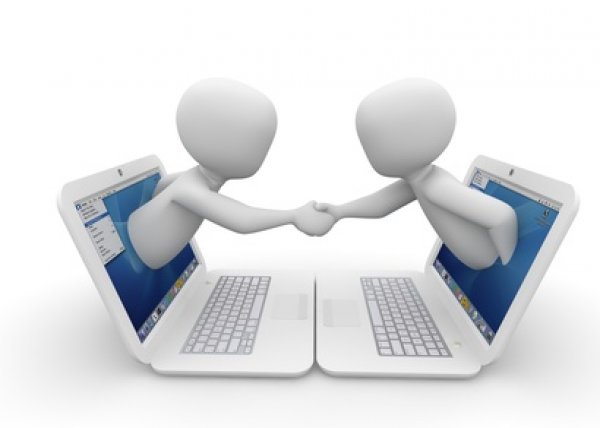 • Ограничь список друзей. У тебя в друзьях не должно быть случайных и незнакомых людей;
• Защищай свою частную жизнь. Не указывай пароли, телефоны, адреса, дату твоего рождения и другую личную информацию. Злоумышленники могут использовать любую информацию, например, когда тебя и членов твоей семьи не будет дома;
• Защищай свою репутацию - держи ее в чистоте и задавай себе вопрос: хотел бы ты, чтобы другие пользователи видели, что ты загружаешь? Подумай, прежде чем что-то опубликовать, написать и загрузить;• Если ты говоришь с людьми, которых не знаешь, не используй свое реальное имя и другую личную информации: имя, место жительства, место учебы и прочее;
• При регистрации в социальной сети необходимо использовать сложные пароли, состоящие из букв и цифр и с количеством знаков не менее 8; 
• Для социальной сети, почты и других сайтов необходимо использовать разные пароли. Тогда если тебя взломают, то злоумышленники получат доступ только к одному месту, а не во все сразу.Цифровая репутация - это негативная или позитивная информация в сети о тебе. Компрометирующая информация размещенная в интернете может серьезным образом отразиться на твоей реальной жизни. «Цифровая репутация» - это твой имидж, который формируется из информации о тебе в интернете. Твое место жительства, учебы, твое финансовое положение, особенности характера и рассказы о близких – все это накапливается в сети. 

Многие подростки легкомысленно относятся к публикации личной информации в Интернете, не понимая возможных последствий. Ты даже не сможешь догадаться о том, что фотография, размещенная 5 лет назад, стала причиной отказа принять тебя на работу. 

Комментарии, размещение твоих фотографий и другие действия могут не исчезнуть даже после того, как ты их удалишь. Ты не знаешь, кто сохранил эту информацию, попала ли она в поисковые системы и сохранилась ли она, а главное: что подумают о тебе окружающее люди, которые найдут и увидят это. Найти информацию много лет спустя сможет любой – как из добрых побуждений, так и с намерением причинить вред. Основные советы по защите цифровой репутации:
• Подумай, прежде чем что-то публиковать и передавать у себя в блоге или в социальной сети;
• В настройках профиля установи ограничения на просмотр твоего профиля и его содержимого, сделай его только «для друзей»;
• Не размещай и не указывай информацию, которая может кого-либо оскорблять или обижать.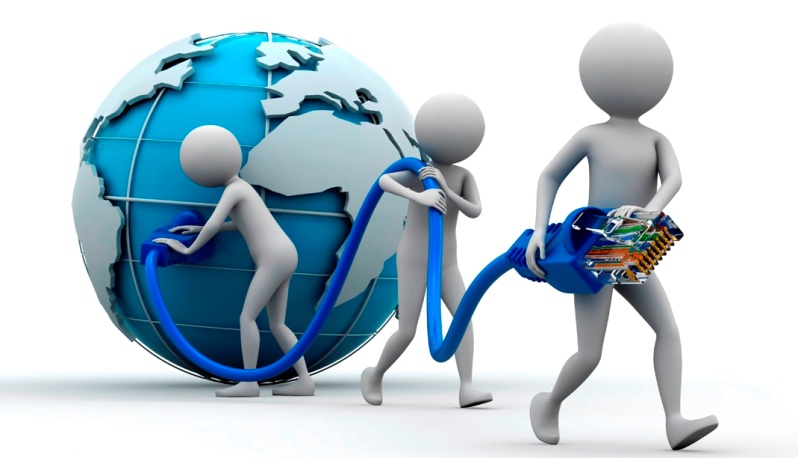 Кибербуллинг или виртуальное издевательство 
Кибербуллинг — преследование сообщениями, содержащими оскорбления, агрессию, запугивание; хулиганств.Основные советы:• Не бросайся в бой. Лучший способ: посоветоваться как себя вести и, если нет того, к кому можно обратиться, то вначале успокоиться. Если ты начнешь отвечать оскорблениями на оскорбления, то только еще больше разожжешь конфликт;
• Анонимность в сети мнимая. Существуют способы выяснить, кто стоит за анонимным аккаунтом;
• Не стоит вести хулиганский образ виртуальной жизни. Интернет фиксирует все твои действия и сохраняет их. Удалить их будет крайне затруднительно;
• Игнорируй единичный негатив. Одноразовые оскорбительные сообщения лучше игнорировать. Обычно агрессия прекращается на начальной стадии;
• Бан агрессора. В социальных сетях есть возможность блокировки отправки сообщений с определенных адресов;
• Если ты стал свидетелем кибербуллинга, сообщи взрослым об агрессивном поведении в сети.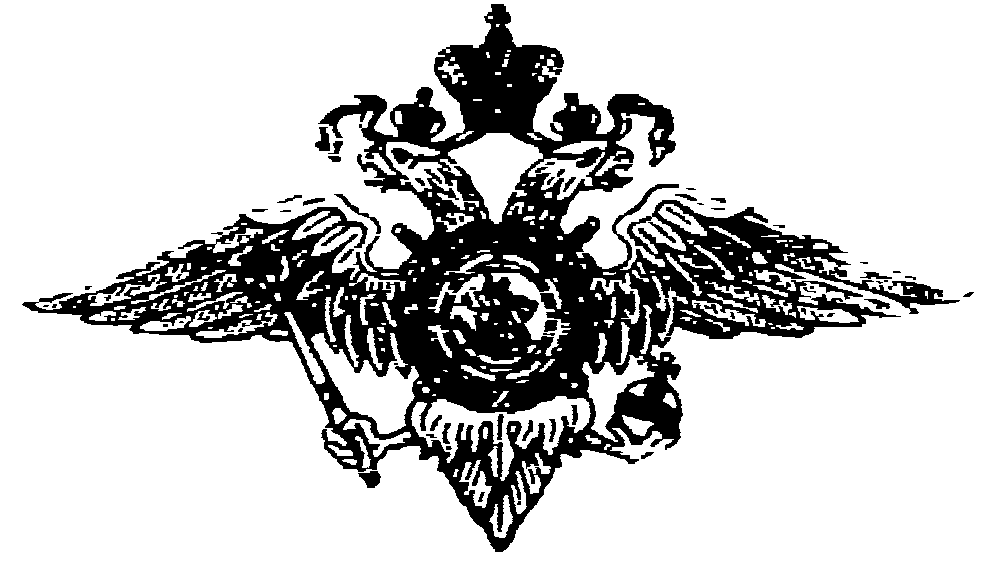 Как обезопасить себяв сети ИНТЕРНЕТ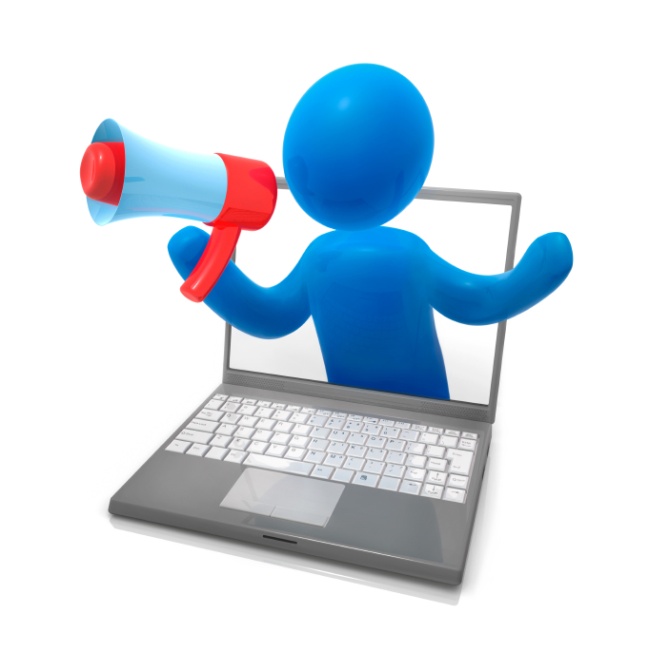 Советы для тебяи твоих друзейСосногорск - 2019